виховательДНЗ КТ №26	ЧЕК-ЛИСТ ДЛЯ БАТЬКІВБезкровна Л. М.рекомендує:Найголовніше правило навчання читання, що споріднює всі теорії:«Не можна навчати читання насильно»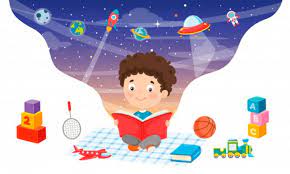 Змушувати, кричати, вимагати – не можна! Інакше потім Ваше малюк Вам це обов’язково «пригадає», а Ви будете дивуватися: «Чому ж він так не любить читати книги?» Тільки інтерес, гра, заняття в ігровій формі! Забороняти маляті завчасно запам’ятовувати букви не потрібно. Можете вдома повісити барвисту, яскраву абетку з картинками. Розмістити її потрібно в місці, доступному для дитячих очей. Займаючись з дитиною аплікацією чи ліпленням, можете ліпити букви із пластиліну або вирізати їх з паперу, або викладати з різноманітного природного матеріалу, при цьому проговорюючи, як кожна називається.Щоб навчитися читати, дитина постійно повинна  чути гарне правильне мовлення. Ви можете самі читати малюкові вірші, казки та оповідання. А можете скористатися аудіо записами, на яких професійні актори читають твори дитячої літератури.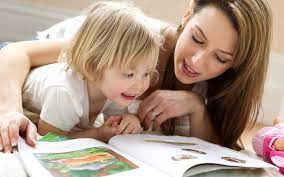 ЯК ЗРОБИТИ ТАК, ЩБ МАЛЮК ПОЛЮБИВ ЧИТАННЯ?РЕТЕЛЬНО ПОСТАВТЕСЯ ДО ВИБОРУ КНИГ: ТУТ ВАЖЛИВО ВСЕ – І ІЛЮСТРАЦІЇ, І ЗМІСТ, І ВІДПОВІДНІСТЬ ДИТЯЧОГО ВІКУЧИТАЙТЕ МАЛЯТІ ЯКНАЙБІЛЬШЕВАШЕ ЧИТАННЯ ПОВИННО БУТИ ЕМОЦІЙНИМПРОГРАВАЙТЕ ЗМІСТ КАЗКИ З МАЛЯМХВАЛІТЬ ДИТИНУ НАВІТЬ ЗА НАЙМЕНШІ УСПІХИ В ЧИТАННІ